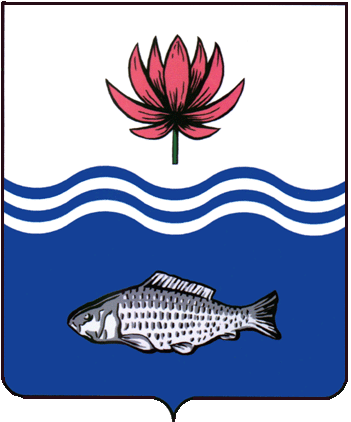 АДМИНИСТРАЦИЯ МО "ВОЛОДАРСКИЙ РАЙОН"АСТРАХАНСКОЙ ОБЛАСТИПОСТАНОВЛЕНИЕО внесении изменений в постановление администрации МО «Володарский район» Астраханской области от 17.09.2012 г. № 1767 «О предварительном согласовании места размещения объекта, утверждении акта выбора земельного участка и схемы расположения земельного участка на кадастровом плане территории, расположенного по адресу: Астраханская область, Володарский район, с. Зеленга»В связи с обращением Кашина Виталия Константиновича, а также с изменением координат характерных точек земельного участка с кадастровым номером 30:02:000000:288, в целях приведения документов землепользования в соответствие с действующим законодательством Российской Федерации, администрация МО «Володарский район»ПОСТАНОВЛЯЕТ:1.	Внести изменение в постановление администрации МО «Володарский район» Астраханской области от 17.09.2012 г. № 1767 «О предварительном согласовании места размещения объекта, утверждении акта выбора земельного участка и схемы расположения земельного участка на кадастровом плане территории, расположенного по адресу: Астраханская область, Володарский район, с. Зеленга» следующего содержания:-	пункт 2 постановления дополнить словами:«Сведения о координатах характерных точках границы уточняемого земельного участка:-	«Н1» - значение X: 401993,52; значение Y: 2265225,65;-	«Н2» - значение X: 401982,67; значение Y: 2265220,89;-	«Н3» - значение X: 401980,93; значение Y: 2265224,27;-	«Н4» - значение X: 402010,64; значение Y: 2265236,55;-	«Н5» - значение X: 402011,94; значение Y: 2265233,72;-	«Н1» - значение X: 401993,52; значение Y: 2265225,65;далее по тексту.2.	Данное постановление считать неотъемлемой частью постановления администрации МО «Володарский район» Астраханской области от 17.09.2012 г. № 1767 «О предварительном согласовании места размещения объекта, утверждении акта выбора земельного участка и схемы расположения земельного участка на кадастровом плане территории, расположенного по адресу: Астраханская область, Володарский район,                          с. Зеленга».3.	Постановления администрации МО «Володарский район» № 1486 от 19.10.2021 г. считать утратившим силу.4.	Кашину Виталию Константиновичу внести соответствующие изменения в документацию на земельный участок в филиале ФГУБ «ФКП Росреестра» по Астраханской области.5.	Настоящее постановление вступает в силу с момента его подписания.6.	Контроль за исполнением настоящего постановления оставляю за собой.И.о. заместителя главы	по оперативной работе					            Р.Т. Мухамбетов           от 28.02.2022 г.N  260